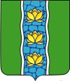 АДМИНИСТРАЦИЯ КУВШИНОВСКОГО РАЙОНАПОСТАНОВЛЕНИЕОб административной комиссии Кувшиновского районаВ целях реализации Закона Тверской области от 06.10.2011 № 55-ЗО           «О наделении органов местного самоуправления отдельными государственными полномочиями Тверской области по созданию административных комиссий и определению перечня должностных лиц, уполномоченных составлять протоколы об административных правонарушениях», руководствуясь Законом Тверской области от 14.07.2003    № 46-ЗО «Об административных правонарушениях», Уставом муниципального образования «Кувшиновский район»,  решением Собрания депутатов Кувшиновского района от 20.06.2019 № 252 «Об утверждении Положения административной комиссии Кувшиновского района Тверской области»,ПОСТАНОВЛЯЮ:1. Утвердить персональный состав административной комиссии Кувшиновского района (Приложение № 1).2. Постановление главы Кувшиновского района  от 03.11.2011 № 393                        «О создании административной комиссии при администрации Кувшиновского района» считать утратившим силу.3. Настоящее постановление вступает в силу со дня подписания, подлежит официальному опубликованию в общественно-политической районной газете «Знамя» и размещению на официальном сайте администрации Кувшиновского района в сети «Интернет». Глава администрации Кувшиновского района                                        М.С. АваевПриложение № 1 к постановлениюадминистрацииКувшиновского районаот 01.07.2019 № 282 Состав Административной комиссии Кувшиновского района Тверской областиБелова А.С. -  заместитель главы администрации района, руководитель Комитета по делам культуры, молодёжи и туризма; Баранова М.А. – ведущий специалист-эксперт отдела строительства и ЖКХ;Цветкова Т.В. -  главный специалист отдела по делам ГО ЧС и ООС;Баринова О.Е. – руководитель отдела бухгалтерского учета и отчетности МО «Кувшиновский район»;Манжурцева Л.Е. – председатель Комитета по управлению имуществом и земельными отношениями; Смирнова Е.В. - руководитель отдела организационно-контрольной работы администрации Кувшиновского района;Дмитриев О.Н. – заместитель руководителя отдела строительства и ЖКХ;Савин Н.Б. – преподаватель физкультуры МОУ «Кувшиновская СОШ № 1».01.07.2019 г.№282г. Кувшиново